Řešený příklad konstrukce trojúhelníkuNarýsuj trojúhelník ABC, který má strany a a b 7 cm a stranu c = 5 cm. Rozhodni, o jaký trojúhelník se jedná. Jak se jmenují jeho strany?1. Náčrt 						2. Trojúhelníková nerovnost		Z trojúhelníkové nerovnosti vyplývá, že stačí sečíst dvě 		nejkratší strany a porovnat se stranou třetí.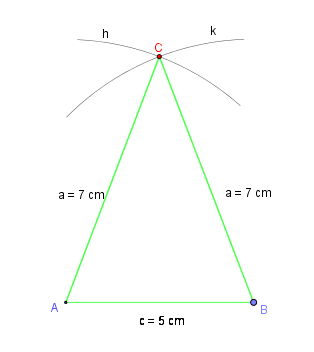 	  7 cm + 5 cm = 12 cm                      	        	   a    +   c     >     b                                          	          12 cm > 7 cm                 3. Konstrukce       Nápovědný film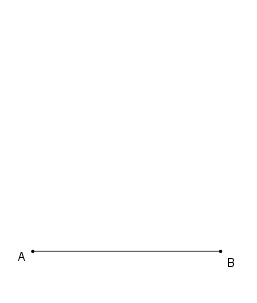 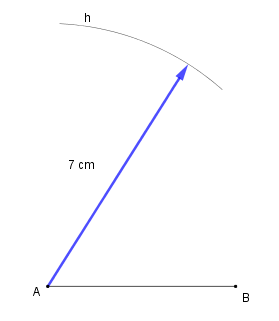 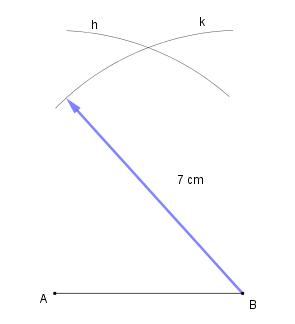 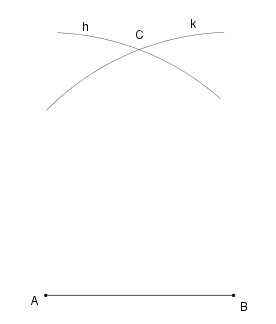 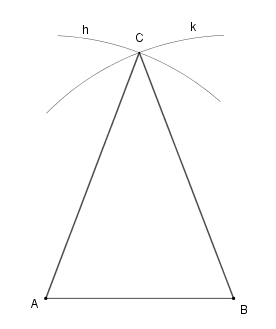 4. OdpověďTrojúhelník ABC je rovnoramenný.Strany a a b jsou ramena trojúhelníku ABC.Strana c je základnou trojúhelníku ABC.